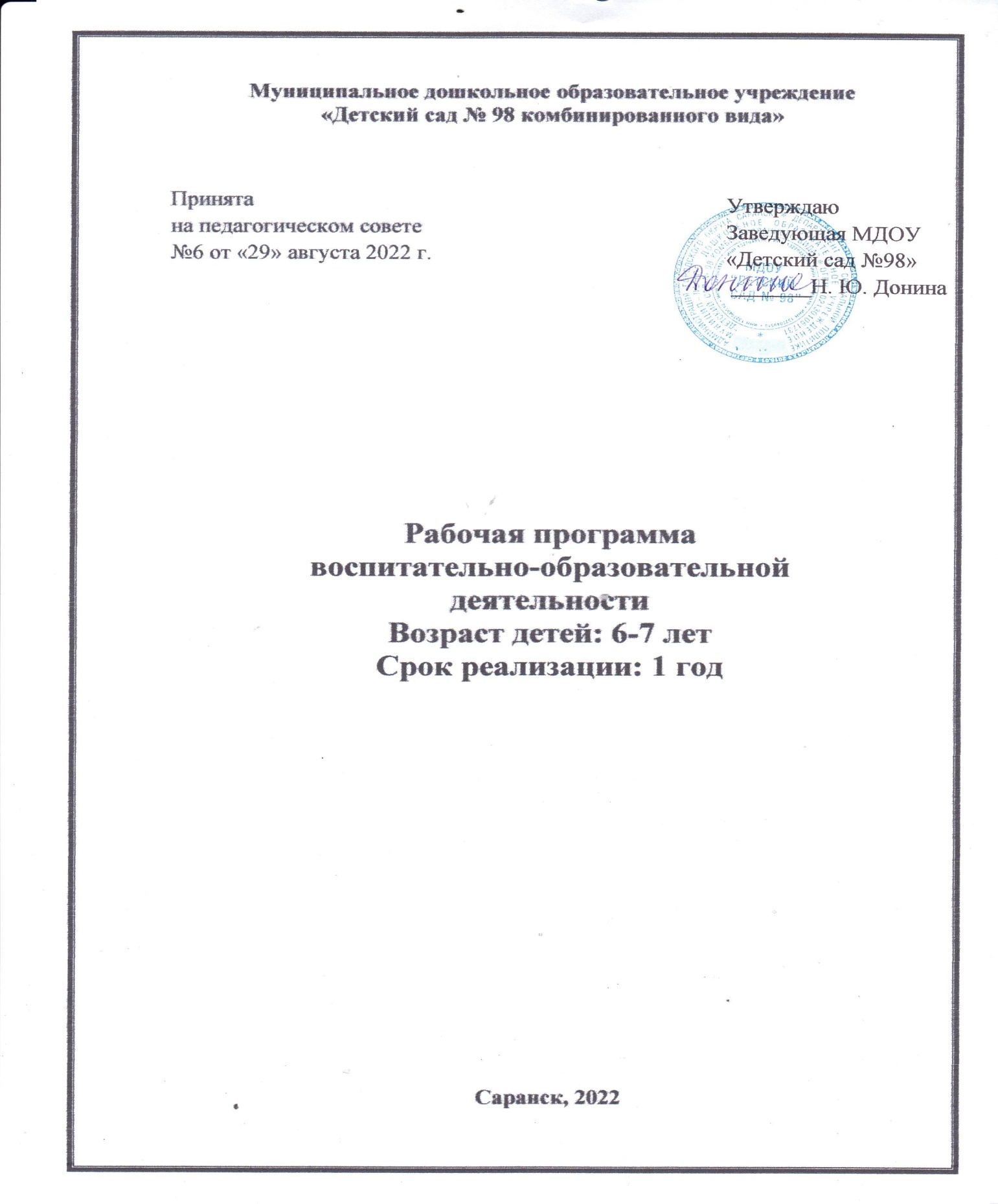 1Содержание образовательной программыЦелевой раздел.Пояснительная запискаДанная рабочая программа разработана и составлена в соответствии с Федеральным законом об образовании, ФГОС ДО, программой «Детство» Т.И. Бабаевой, А.Г.Гогоберидзе, О.В. Солнцевой, примерным региональным модулем программы дошкольного образования «Мы в Мордовии живем», образовательной программой ДОУ, Сан Пин.Рабочая программа по развитию детей подготовительной группы обеспечивает разностороннее развитие детей в возрасте от 6 до 7 лет с учетом их возрастных и индивидуальных особенностей по основным направлениям – физическому, социально-коммуникативному, познавательному, речевому и художественно-эстетическому.Цель: создать каждому ребенку возможность для развития способностей, развитие самостоятельности, познавательной и коммуникативной активности, социальной уверенности и ценностных ориентаций, определяющих поведение, деятельность и отношение ребенка к миру. Воспитание, социально-педагогическая поддержка становления и развития высоконравственного ответственного, компетентного гражданина России.Задачи:укрепление физического и психического здоровья ребенка, развитие двигательной активности, воспитание гигиенической культуры, приобщение к ценностям здорового образа жизни.целостное развитие ребенка как субъекта посильных дошкольнику видов деятельности;обогащенное развитие ребенка, обеспечивающее единый процесс социализации–индивидуализации с учетом детских потребностей, возможностей и способностей;развитие на основе разного образовательного содержания эмоциональной отзывчивости, способности к сопереживанию, готовности к проявлению гуманного отношения в детской деятельности, поведении, поступках;развитие познавательной активности, любознательности, стремления к самостоятельному познанию и размышлению, развитие умственных способностей и речи ребенка;пробуждение творческой активности и воображения ребенка, желания включаться в творческую деятельность;органическое вхождение ребенка в современный мир, разнообразное взаимодействие дошкольников с различными сферами культуры: с изобразительным искусством и музыкой, детской литературой и родным языком, экологией, математикой, игрой;приобщение ребенка к культуре своей страны и воспитание уважения к другим народам и культурам;приобщение ребенка к красоте, добру, ненасилию, ибо важно, чтобы дошкольный возраст стал временем, когда у ребенка пробуждается чувство своей сопричастности к миру, желание совершать добрые поступки.Основные принципы:полноценное проживание ребёнком всех этапов детства, обогащение (амплификация) детского развития;построение образовательной деятельности на основе индивидуальных особенностей каждого ребенка, при котором сам ребенок становится активным в выборе содержания своего образования, становится субъектом образования (далееиндивидуализация дошкольного образования);содействие и сотрудничество детей и взрослых, признание ребенка полноценным участником (субъектом) образовательных отношений;поддержка инициативы детей в различных видах деятельности;сотрудничество организации с семьёй;приобщение детей к социокультурным нормам, традициям семьи, общества и государства;формирование познавательных интересов и познавательных действий ребенка в различных видах деятельности;возрастная	адекватность  дошкольного	образования	(соответствие	условий, требований, методов возрасту и особенностям развития);учёт этнокультурной ситуации развития детей.Особенностью организации образовательной деятельности по программе«Детство» является ситуационный подход. Основной единицей образовательного процесса выступает образовательная ситуация, т. е. такая форма совместной деятельности педагога и детей, которая планируется и целенаправленно организуется педагогом с целью решения определенных задач развития, воспитания и обучения. Образовательная ситуация протекает в конкретный временной период образовательной деятельности. Особенностью образовательной ситуации является появление образовательного результата (продукта) в ходе специально организованного взаимодействия воспитателя и ребенка.Возрастные особенности развития детей 6-7 лет:Ребенок на пороге школы (6-7 лет) обладает устойчивыми социально - нравственными чувства и эмоциями, высоким самосознанием и осуществляет себя как субъект деятельности и поведения.Мотивационная сфера дошкольников 6-7 лет расширяется за счёт развития таких социальных мотивов, как познавательные, просоциальные (побуждающие делать добро), самореализации. Поведение ребёнка начинает регулироваться также ею представлениями о том, что хорошо и что плохо. С развитием морально- нравственных представлений напрямую связана и возможность эмоционально оценивать свои поступки. Ребёнок испытывает чувство удовлетворения, радости, когда поступает правильно, хорошо, и смущение, неловкость, когда нарушает правила, поступает плохо. Общая самооценка детей представляет собойглобальное, положительное недифференцированное отношение к себе, формирующееся под влиянием эмоционального отношения со стороны взрослых.К концу дошкольного возраста происходят существенные изменения в эмоциональной сфере. С одной стороны, у детей этого возраста более богатая эмоциональная жизнь, их эмоции глубоки и разнообразны по содержанию. С другой стороны, они более сдержанны и избирательны в эмоциональных проявлениях. К концу дошкольного возраста у них формируются обобщённые эмоциональные представления, что позволяет им предвосхищать последствия своих действий. Это существенно влияет на эффективность произвольной регуляции поведения — ребёнок может не только отказаться от нежелательных действий или хорошо себя вести, но и выполнять неинтересное задание, если будет понимать, что полученные результаты принесут кому-то пользу, радость и т. п. Благодаря таким изменениям в эмоциональной сфере поведение дошкольника становится менее ситуативным и чаще выстраивается с учётом интересов и потребностей других людей.Сложнее и богаче по содержанию становится общение ребёнка со взрослым. Дошкольник внимательно слушает рассказы родителей о том, что у них  произошло на работе, живо интересуется тем, как они познакомились, при встрече с незнакомыми людьми часто спрашивает, где они живут, есть ли у них дети, кем они работают и т. и. Большую значимость для детей 6-7 лет приобретает общение между собой. Их избирательные отношения становятся устойчивыми, именно в этот период зарождается детская дружба. Дети продолжают активно сотрудничать, вместе с тем у них наблюдаются и конкурентные отношения — в общении и взаимодействии они стремятся в первую очередь проявить себя, привлечь внимание других к себе. Однако у них есть все возможности придать такому соперничеству продуктивный и конструктивный характер и избегать негативных форм поведения.К семи годам дети определяют перспективы взросления в соответствии с гендерной ролью, проявляют стремление к усвоению определённых способов поведения, ориентированных на выполнение будущих социальных ролей.К 6-7 годам ребёнок уверенно владеет культурой самообслуживания и культурой здоровья.В играх дети 6-7 лет способны отражать достаточно сложные социальные события — рождение ребёнка, свадьба, праздник, война и др. В игре может быть несколько центров, в каждом из которых отражается та или иная сюжетная линия. Дети этого возраста могут по ходу игры брать на себя две роли, переходя от исполнения одной к исполнению другой. Они могут вступать во взаимодействие с несколькими партнёрами по игре, исполняя как главную, так и подчинённую роль.Продолжается дальнейшее развитие моторики ребёнка, наращивание и самостоятельное использование двигательного опыта. Расширяются  представления о самом себе, своих физических возможностях, физическом облике. Совершенствуются ходьба, бег, шаги становятся равномерными, увеличивается их длина, появляется гармония в движениях рук и ног. Ребёнок способен быстроперемещаться, ходить и бегать, держать правильную осанку. По собственной инициативе дети могут организовывать подвижные игры и простейшие соревнования со сверстниками.В возрасте 6-7 лет происходит расширение и углубление представлений детей о форме, цвете, величине предметов. Ребёнок уже целенаправленно, последовательно обследует внешние особенности предметов. При этом он ориентируется не на единичные признаки, а на весь комплекс (цвет, форма, величина и др.). К концу дошкольного возраста существенно увеличивается устойчивость непроизвольного внимания, что приводит к меньшей отвлекаемости детей. Сосредоточенность и длительность деятельности ребёнка зависит от сё привлекательности для него. Внимание мальчиков менее устойчиво. В 6-7 лет у детей увеличивается объём памяти, что позволяет им непроизвольно запоминать достаточно большой объём информации. Девочек отличает больший объём и устойчивость памяти.Воображение детей данного возраста становится, с одной стороны, богаче и оригинальнее, а с другой — более логичным и последовательным, оно уже не похоже на стихийное фантазирование детей младших возрастов. Несмотря на то, что увиденное или услышанное порой преобразуется детьми до неузнаваемости, в конечных продуктах их воображения чётче прослеживаются объективные закономерности действительности. Так, например, даже в самых фантастических рассказах дети стараются установить причинно-следственные связи, в самых фантастических рисунках — передать перспективу. При придумывании сюжета игры, темы рисунка, историй и т. п. дети 6-7 лет не только удерживаю! первоначальный замысел, но могут обдумывать его до начала деятельности.В этом возрасте продолжается развитие наглядно-образного мышления, которое позволяет ребёнку решать более сложные задачи с использованием обобщённых наглядных средств (схем, чертежей и пр.) и обобщённых представлений о свойствах различных предметов и явлений. Действия наглядно- образного мышления (например, при нахождении выхода из нарисованного лабиринта) ребёнок этого возраста, как правило, совершает уже в уме, не прибегая к практическим предметным действиям даже в случаях затруднений. Возможность успешно совершать действия сериации и классификации во многом связана с тем, что на седьмом году жизни в процесс мышления всё более активно включается речь. Использование ребёнком (вслед за взрослым) слова для обозначения существенных признаков предметов и явлений приводит к появлению первых понятий.Речевые умения детей позволяю! полноценно общаться с разным контингентом людей (взрослыми и сверстниками, знакомыми и незнакомыми). Дети не только правильно произносят, но и хорошо различают фонемы (звуки) и слова. Овладение морфологической системой языка позволяет им успешно образовывать достаточно сложные грамматические формы существительных, прилагательных, глаголов. В своей речи старший дошкольник всё чаще использует сложные предложения (с сочинительными и подчинительными связями). В 6-7 летувеличивается словарный запас. В процессе диалога ребёнок старается исчерпывающе ответить на вопросы, сам задаёт вопросы, понятные собеседнику, согласует свои реплики с репликами других. Активно развивается и другая форма речи — монологическая. Дети могут последовательно и связно пересказывать или рассказывать. Важнейшим итогом развития речи на протяжении всего дошкольного детства является то, что к концу этого периода речь становится подлинным средством как общения, так и познавательной деятельности, а также планирования и регуляции поведения.К концу дошкольною детства ребёнок формируется как будущий самостоятельный читатель. Тяга к книге, сё содержательной, эстетической и формальной сторонам — важнейший итог развития дошкольника-читателя.Музыкально-художественная деятельность характеризуется большой самостоятельностью. Развитие познавательных интересов приводи! к стремлению получить знания о видах и жанрах искусства (история создания музыкальных шедевров, жизнь и творчество композиторов и исполнителей).Дошкольники начинают проявлять интерес к посещению театров, понимать ценность произведений музыкального искусства.В продуктивной деятельности дети знают, что хотят изобразить, и могут целенаправленно следовать к своей цели, преодолевая препятствия и не отказываясь от своею замысла, который теперь становится опережающим. Они способны изображать всё, что вызывает у них интерес. Созданные изображения становятся похожи на реальный предмет, узнаваемы и включают множество деталей. Совершенствуется и усложняется техника рисования, лепки, аппликации.Дети способны конструировать по схеме, фотографиям, заданным условиям, собственному замыслу постройки из разнообразного строительного материала, дополняя их архитектурными деталями; делать игрушки путём складывания бумаги в разных направлениях; создавать фигурки людей, животных, героев литературных произведений из природного материала. Наиболее важным достижением детей в данной образовательной области является овладение композицией.Планируемые результаты освоения программы (целевые ориентиры и педагогическая диагностика).Целевые ориентиры (к завершению дошкольного образования (к 7-8 годам):Ребенок овладевает основными культурными способами деятельности, проявляет инициативу и самостоятельность в разных видах деятельности – игре, общении, познавательно-исследовательской деятельности, конструировании и др.; способен выбирать себе род занятий, участников по совместной деятельности; ребенок овладевает установкой положительного отношения к миру, к разным видам труда, другим людям и самому себе, обладает чувством собственного достоинства.Способен договариваться, учитывать интересы и чувства других, сопереживать неудачам и сорадоваться успехам других, адекватно проявляет свои чувства, в том числе чувство веры в себя, старается разрешать конфликты.Активно взаимодействует со сверстниками и взрослыми, участвует в совместных играх.Обладает развитым воображением, которое реализуется в разных видах деятельности, прежде всего в игре; владеет разными формами и видами игры, различает условную и реальную ситуацию, умеет подчиняться разным правилам и социальным нормам.Достаточно хорошо владеет устной речью, может выражать свои мысли и желания, может использовать речь для выражения своих мыслей, чувств и желаний, построения речевого высказывания в ситуации общения, может выделять звуки в словах, у ребенка складываются предпосылки грамотности.У ребенка развита крупная и мелкая моторика; он подвижен, вынослив, Владеет основными движениями, может контролировать свои движения и управлять ими.Способен к волевым усилиям, может следовать социальным нормам поведения и правилам в разных в видах деятельности, во взаимоотношениях со взрослыми и сверстниками, может соблюдать правило безопасного поведения и личной гигиены.Проявляет любознательность, задает вопросы взрослым и сверстниками, интересуется причинно-следственными связями, пытается самостоятельно придумывать объяснения явлениям природы и поступкам людей; склонен наблюдать, экспериментировать.Обладает начальными знаниями о себе, о природном и социальном мире, в котором живет. Знаком с произведениями детской литературы, обладает элементарными представлениями из области живой природы, естествознания, математики, истории и т.п.Способен к принятию собственных решений, опираясь на свои знания и умения в различных видах деятельности.Целевые ориентиры Программы выступают основаниями преемственности дошкольного и начального общего образования и предполагают формирование у детей дошкольного возраста предпосылок к учебной деятельности на этапе завершения ими дошкольного образования.Система мониторинга в соответствии с ФГОС ДО осуществляется в форме педагогической диагностики и обеспечивает комплексный подход к оценке индивидуальных достижений детей, позволяет осуществлять оценку динамики их достижений в соответствии с реализуемой основной адаптированной образовательной программой ДОУ.Педагогическая диагностика достижений ребенка направлена на изучение:деятельностных умений ребенка;интересов, предпочтений, склонностей ребенка;личностных особенностей ребенка;поведенческих проявлений ребенка;особенностей взаимодействия ребенка со сверстниками;особенностей взаимодействия ребенка со взрослыми.Принципы педагогической диагностики:Педагогическая диагностика осуществляется с учетом ряда принципов, обусловленных спецификой образовательного процесса детского сада.Принцип объективности – стремление к максимальной объективности в процедурах и результатах диагностики, избегание в оформлении диагностических данных субъективных оценочных суждений, предвзятого отношения к диагностируемому. Реализация принципа предполагает соблюдение ряда правил.Соответствие диагностических методик возрастным и личностным особенностям диагностируемых.Фиксация всех проявлений личности ребенка.Сопоставление полученных данных с данными других педагогов, родителей.Перепроверка, уточнение полученного фактического материала при проведении диагностики.Постоянный самоконтроль педагога за своими собственными переживаниями, эмоциями, симпатиями и антипатиями, которые часто субъективируют фиксацию фактов; развитие педагогической рефлексии.Принцип целостного изучения педагогического процесса предполагает: для того чтобы оценить общий уровень развития ребенка, необходимо иметь информацию о различных аспектах его развития: социальном, эмоциональном, интеллектуальном, физическом, художественно-творческом.Принцип процессуальности предполагает изучение явления в изменении, развитии. Правила, детализирующие принцип процессуальности, состоят в том, чтобы:не ограничиваться отдельными «срезами состояний», оценками без выявления закономерностей развития;учитывать половозрастные и социокультурные особенности индивидуально - личностного становления ребенка;обеспечивать непрерывность изучения диагностируемого предмета в естественных условиях педагогического процесса.Принцип компетентности означает принятие педагогом решений только по тем вопросам, по которым он имеет специальную подготовку; запрет в процессе и по результатам диагностики на какие-либо действия, которые могут нанести ущерб испытуемому.Этот принцип раскрывается:в правилах сотрудничества (согласие, добровольность участия в диагностике);в безопасности для испытуемого применяемых методик;в доступности для педагога диагностических процедур и методов;во взвешенности и корректном использовании диагностических сведений (разумной конфиденциальности результатов диагностики).Принцип персонализации требует от педагога в диагностической деятельности обнаруживать не только индивидуальные проявления общих закономерностей, но также индивидуальные пути развития, а отклонения от нормы не оценивать как негативные без анализа динамических тенденций становления.Прежде чем проводить диагностику, необходимо спроектировать ее.Первый этап – проектировочный (определяем цели диагностики). Второй этап – практический (проведение диагностики).Третий этап – аналитический (анализ полученных фактов).Четвертый этап – интерпретация данных (основной путь понимания ребенка и прогнозирования перспектив его развития).Пятый	этап	–	целеобразовательный	(предполагает	определение	актуальных образовательных задач для каждого ребенка и для группы в целом).Объект	педагогической	диагностики	(мониторинга)	–	индивидуальные достижения детей в контексте 5 образовательных областей:Данные планируемые результаты освоения Программы конкретизируют требования ФГОС ДО к целевым ориентирам и представлены подробно в педагогической диагностике и программе мониторинга, в соответствии с разработанным в МДОУ Положением о системе внутреннего мониторинга качества освоения программы от 28.02.2014 приказ №13Содержательный разделУчебный планФормы, способы, методы и средства реализации программы.Взаимодействие с семьей, социумом.Одним из важных принципов технологии реализации программы «Детство» является совместное с родителями воспитание и развитие дошкольников, вовлечение родителей в образовательный процесс ДОУ. При этом сам воспитатель определяет, какие задачи он сможет более эффективно решить при взаимодействии с семьей, как поддерживать с родителями деловые и личные контакты, вовлекать их в процесс совместного воспитания дошкольников.Задачи взаимодействия педагога с семьями дошкольников.Познакомить родителей с особенностями развития ребенка пятого года жизни, приоритетными задачами его физического и психического развития.Поддерживать интерес родителей к развитию собственного ребенка, умения оценить особенности его социального, познавательного развития, видеть его индивидуальность.Ориентировать родителей на совместное с педагогом приобщение ребенка к здоровому образу жизни, развитие умений выполнять правила безопасного поведения дома, на улице, на природе.Побуждать родителей развивать доброжелательные отношения ребенка ко взрослым и сверстникам, заботу, внимание, эмоциональную отзывчивость по отношению к близким, культуру поведения и общения.Показать родителям возможности речевого развития ребенка в семье (игры, темы разговоров, детских рассказов), развития умения сравнивать, группировать, развития его кругозора.Включать родителей в игровое общение с ребенком, помочь им построить партнерские отношения с ребенком в игре, создать игровую среду для дошкольника дома. Помочь родителям развивать детское воображение и творчество в игровой, речевой, художественной деятельности.Совместно с родителями развивать положительное отношение ребенка к себе, уверенность в своих силах, стремление к самостоятельности.План работы с родителями:Планирование работы с детьми в группе:Годовое планирование (см. Приложение №1)Календарно – тематическое планирование (см. Приложение №2)План мероприятий с детьми в подготовительной к школе группы № 13Модель организации совместной деятельности воспитателя с воспитанниками ДОУ.Особенности организации совместной деятельности воспитателя с воспитанниками (климатические, демографические, национально-культурные и другие).Климатические особенности:При организации образовательного процесса учитываются климатические особенности региона. Республика Мордовия – средняя полоса России: время начала и окончания тех или иных сезонных явлений (листопад, таяние снега и т. д.) и интенсивность их протекания; состав флоры и фауны; длительность светового дня; погодные условия и т. д.Основными чертами климата являются: умеренно холодная зима и умеренно жаркое лето. В режим дня группы ежедневно включены бодрящая гимнастика, упражнения для профилактики плоскостопия, дыхательная гимнастика. В холодное время года удлиняется пребывание детей на открытом воздухе. В теплое времягода – жизнедеятельность детей, преимущественно, организуется на открытом воздухе.Исходя из климатических особенностей региона, график образовательного процесса составляется в соответствии с выделением двух периодов:холодный период: учебный год (сентябрь-май, составляется определенный режим дня и расписание непосредственно образовательной деятельности;летний период (июнь-август, для которого составляется другой режим дня.Демографические особенности:В группе 26 семей. Из них 1 семья многодетная (4 ребенка).Полных семей – 23, неполных – 3.Национально-культурные особенности:В группе 1 семья татары,1 семья узбеки, 5 семей мордва, 19 семей русские.Общаясь в социуме, у детей рано проявляется интерес к людям разных национальностей, их внешности, языку, манере одеваться, питаться, обустраивать быт. Мордовия является поликультурным регионом, на территории которого проживают русские, татары, мордва, а также представители других национальностей.Обучение и воспитание в ДОУ осуществляется на русском языке.Развивая ребенка в многонациональной среде, основное внимание уделяют приобщению его к красоте и добру, формированию желания видеть неповторимость окружающей природы, культуры, участвовать в их сохранении и приумножении.Организационный разделОформление предметно-пространственной среды.Насыщенная развивающая предметно-пространственная среда становится основой для организации увлекательной, содержательной жизни  и разностороннего развития каждого ребенка.Ориентирами в организации среды и пространства развития ребенка являются требования и рекомендации, отраженные в ряде нормативных документов:- письмо Минобразования России от 17.05.1995 г. № 61/19-12 «О психолого- педагогических требованиях к играм и игрушкам в современных условиях» (вместе с Порядком проведения психолого-педагогической экспертизы детских игр и игрушек, Методическими указаниями к психолого-педагогической экспертизе игр и игрушек, Методическими указаниями для работников дошкольных образовательных учреждений «О психолого-педагогической ценности игр и игрушек»);письмо Минобрнауки России от 17.11. 2011 г. № 03-877 «О реализации приказа Минобрнауки России от 20.07.2011 г. № 2151 "Примерный перечень игрового оборудования для учебно-методического обеспечения дошкольныхобразовательных учреждений и групп для детей дошкольного возраста, организованных в образовательных учреждениях"».Кроме того, в ФГОС ДО сформулированы требования к развивающей предметно-пространственной среде, которая:гарантирует охрану и укрепление физического и психического здоровья детей, обеспечивает их эмоциональное благополучие;способствует профессиональному развитию педагогических работников; - создает условия для развивающего вариативного дошкольного образования; - обеспечивает открытость дошкольного образования;создает условия для участия родителей (законных представителей) в образовательной деятельности. Развивающая предметно-пространственная среда должна обеспечивать возможность общения и совместной деятельности детей (в том числе детей разного возраста) и взрослых, двигательной активности детей, а также возможности для уединения. Развивающая предметно-пространственная среда должна обеспечивать: реализацию Программы; учёт национально- культурных, климатических условий, в которых осуществляется образовательная деятельность; учёт возрастных особенностей детей.Развивающая предметно-пространственная среда должна быть содержательно-насыщенной,	трансформируемой,	полифункциональной, вариативной, доступной и безопасной.Насыщенность среды должна соответствовать возрастным возможностям детей и содержанию Программы.Образовательное пространство должно быть оснащено средствами обучения и воспитания (в том числе техническими), соответствующими материалами, в том числе расходными игровым, спортивным, оздоровительным оборудованием, инвентарём.Организация образовательного пространства и разнообразие материалов, оборудования и инвентаря должны обеспечивать: игровую, познавательную, исследовательскую и творческую активность воспитанников; двигательную активность, в том числе развитие крупной и мелкой моторики, участие в подвижных играх и соревнованиях; эмоциональное благополучие детей во взаимодействии с предметно-пространственным окружением; возможность самовыражения детей. Для детей младенческого и раннего возраста образовательное пространство должно предоставлять необходимые и достаточные возможности для движения, предметной и игровой деятельности с разными материаламиРазвивающая предметно-пространственная среда обеспечивает реализацию образовательного потенциала пространства МДОУ, группы и участка, материалов, оборудования и инвентаря для развития детей дошкольного возраста в соответствии с особенностями каждого возрастного этапа, охраны и укрепления их здоровья, возможность общения и совместной деятельности детей (в том числе детей разного возраста) и взрослых, двигательной активности детей, а также возможности для уединения.Развивающая предметно-пространственная среда обеспечивает:-реализацию различных образовательных программ;-учет	национально-культурных,	климатических	условий,	в	которых осуществляется образовательная деятельность;-учет возрастных особенностей детей.Развивающая среда построена на следующих принципах:Насыщенность	среды	соответствует	возрастным	возможностям	детей	и содержанию Программы.Образовательное пространство оснащено средствами обучения и воспитания, соответствующими материалами, игровым, спортивным, оздоровительным оборудованием, инвентарем, которые обеспечивают:-игровую, познавательную, исследовательскую и творческую активность всех воспитанников, экспериментирование с доступными детям материалами;-развитие	крупной	и	мелкой	моторики,	участие	в	подвижных	играх	и соревнованиях;-эмоциональное	благополучие	детей	во	взаимодействии	с	предметно- пространственным окружением;-возможность самовыражения детей.Для детей раннего возраста образовательное пространство предоставляет необходимые и достаточные возможности для движения, предметной и игровой деятельности с разными материалами.Трансформируемость пространства дает возможность изменений предметно- пространственной среды в зависимости от образовательной ситуации, в том числе от меняющихся интересов и возможностей детей;Полифункциональность материалов позволяет разнообразно использовать различные составляющих предметной среды: детскую мебель, ширмы, природные материалы, пригодные в разных видах детской активности (в том числе в качестве предметов-заместителей в детской игре).Вариативность среды позволяет создать различные пространства (для игры, конструирования, уединения и пр.), а также разнообразный материал, игры, игрушки и оборудование, обеспечивают свободный выбор детей.Игровой материал периодически сменяется, что стимулирует игровую, двигательную, познавательную и исследовательскую активность детей.Доступность среды создает условия для свободного доступа детей к играм, игрушкам, материалам, пособиям, обеспечивающим все основные виды детской активности; исправность и сохранность материалов и оборудования.Безопасность предметно-пространственной среды обеспечивает соответствие всех ее элементов требованиям по надежности и безопасности их использования.В группе создаются различные центры активности:центр познания обеспечивает решение задач познавательно- исследовательской деятельности детей (развивающие и логические игры, речевые игры, игры с буквами, звуками и слогами; опыты и эксперименты); — центр творчества обеспечивает решение задач активизации творчества детей (режиссерские итеатрализованные, музыкальные игры и импровизации, художественно-речевая и изобразительная деятельность);игровой центр обеспечивает организацию самостоятельных сюжетно-ролевых игр;литературный центр обеспечивает литературное развитие дошкольников; — спортивный центр обеспечивает двигательную активность и организацию здоровьесберегающей деятельности детей.Есть ряд показателей, по которым воспитатель может оценить качество созданной в группе развивающей предметно-игровой среды и степень ее влияния на детей.Включенность всех детей в активную самостоятельную деятельность. Каждый ребенок выбирает занятие по интересам в центрах активности, что обеспечивается разнообразием предметного содержания, доступностью материалов, удобством их размещения.Низкий уровень шума в группе (так называемый рабочий шум), при этом голос воспитателя не доминирует над голосами детей, но, тем не менее, хорошо всем слышен.Низкая конфликтность между детьми: они редко ссорятся из-за игр, игрового пространства или материалов, так как увлечены интересной деятельностью.Выраженная продуктивность самостоятельной деятельности детей: много рисунков, поделок, рассказов, экспериментов, игровых импровизаций и других продуктов создается детьми в течение дня.Положительный эмоциональный настрой детей, их жизнерадостность, открытость, желание посещать детский сад.Общие принципы размещения материалов в групповом помещении (старшая группа)Режим дня, структура образовательной деятельности (холодный и теплый период, расписание занятий, двигательный режим, схема закаливания детей)Режим дня (Холодный режим): ДомаПробуждение, гигиенические процедуры	6.30 – 7.30В детском садуУтренняя встреча, осмотр, игры, утренняя гимнастика	7.00 – 8.30Подготовка к завтраку, завтрак	8.30 – 8.50Игровая деятельность	8.50 – 9.00Непосредственно организованная образовательная деятельность	9.00 – 10.50 Игровая деятельность, подготовка к прогулке, прогулка(познавательно-игровая и трудовая деятельность)	10.50 – 12.20Возвращение с прогулки, игры, водные процедуры	12.20 – 12.30Подготовка к обеду, обед	12.30 – 13.00Подготовка ко сну, дневной сон	13.00 – 15.00 Постепенный подъем, водные и закаливающие процедуры,гимнастика после сна	15.00 – 15.25Подготовка к полднику, полдник	15.25 – 15.40Дополнительное образование, игры, беседы,	15.40 – 17.20 самостоятельная игровая и художественная деятельностьПодготовка к ужину, ужин	17.20 – 17.45Самостоятельная игровая и художественная деятельность,подготовка к прогулке, прогулка, уход детей домой	17.45 – 19.00ДомаПрогулка, возвращение с прогулки, спокойные игры	19.00 – 20.15Гигиенические процедуры	20.15 – 20.45Укладывание, ночной сон	20.45 – 6.30Теплый режим:(Летний период)ДомаПодготовка к ужину, ужин	17.15-17.35Самостоятельная игровая и художественная деятельность детей.Подготовка к прогулке, прогулка, уход детей домой	17.35-19.00Дома:Прогулка с родителями	19.00-20.10Спокойные игры, гигиенические процедуры	20.10-20.40Подготовка ко сну, ночной сон	20.40-06.30(7.30)Расписание непосредственно организованной образовательной деятельности в подготовительной к школе группе №13Холодный периодРасписание непосредственно организованной образовательной деятельности в подготовительной к школе группе №13Теплый периодМодель двигательной активности ребенка в течение дняСхема закаливания:В группе используются следующие мероприятия по закаливанию:утренняя гимнастика;физкультурные занятия;физ.минутки;гимнастика после сна;дыхательная гимнастика;самомассаж с использованием массажных мячей;ритмическая гимнастика;подвижные игры;спортивные упражнения;корригирующая гимнастика;фитотерапия;витаминотерапия;воздушное и водное закаливание.Схема закаливания детейПеречень методических пособий:№НаименованиеСтраницыI.Целевой раздел.1.1.Пояснительная записка.31.2.Планируемые результаты освоения программы (целевые ориентиры и педагогическаядиагностика).7II.Содержательный раздел2.1.Учебный план.112.2.Формы, способы, методы и средства реализации программы.142.3.Взаимодействие с семьей, социумом.172.4.Планирование работы с детьми в группе:Годовое планированиеКалендарно-тематическое планирование (НОД и совместная деятельность)212.5.Модель организации совместной деятельностивоспитателя с воспитанниками ДОУ.232.6.Особенности организации совместной деятельности воспитателя с воспитанниками (климатические, демографические, национально- культурные и другие)23III.Организационный раздел.3.1.Оформление предметно-пространственнойсреды.243.2.Режим дня, структура образовательной деятельности (холодный и теплый период,расписание занятий, двигательный режим, схема закаливания детей)293.3.Перечень методических пособий.34Объект педагогической диагностики (мониторинга)Формы и методы педагогичес койдиагностикиПериодичность проведения педагогической диагностикиДлительность проведения педагогическо й диагностикиСроки проведения педагогическ ой диагностикиИндивидуальные достижения детей в контексте 5 образовательных областей:Физическое развитие,Познавательное развитие,Речевое развитие,Художественно- эстетическое развитие,Социально- коммуникативное развитие-наблюдение-беседа-анализ продуктов детскойдеятельност и2 раза в год2неделиСентябрь МайНаправления развитияВиды детской деятельностиФормы образовательнойдеятельностиПродолжительность и количествов неделюФизическое развитиеДвигательная.НОД в спортивном залеНОД	на	свежем воздухеУтренняя гимнастикаФизкультминуткиИгры и физические упражнения на прогулкеЗакаливающие процедурыДыхательная гимнастикаЗанятие	на тренажерах, спортивныеупражненияРитмическая гимнастикаСамостоятельная двигательнаядеятельность2 раза в неделю по 30 мин.30 мин.Ежедневно 10 мин.Ежедневно	до	3 мин.Ежедневно 20 – 30 мин.Ежедневно	после сна.Ежедневно	после сна.1 – 2 раза в неделю25 – 30 мин.1 раз в неделю 30 мин.Ежедневно	под присмотром воспитателя (продолжительность определяется		всоответствии	с индивидуальнымиособенностями ребенка).Спортивные праздникиФизкультурные досуги	иразвлечения Дни здоровьяИгры	перед уходом домой2 раза в год 1 раз в месяц1 раз в кварталЕжедневно от 15 – 50 мин.Познавательное развитиеПознавательно- исследовательскаяНОД:Мир природы30 мин.ФЭМП30 мин.2 раза в неделю по 30 мин.Сенсорный игровой	иинтеллектуальный тренинг1 раз в 2 недели1 раз в 2 неделиОпыты, эксперименты, наблюдения (в том числе экологической направленности)ЕжедневноНаблюдение	заприродой	на прогулкеРечевое развитиеКоммуникативнаяНОД:Развитие речи30 мин.2 раза в неделю по30 мин.Обучение грамоте1 раз в  неделю (30мин.)Восприятие художественнойлитературы	и фольклораЧтение художественной литературыЧтение литературных произведений30 мин.1 раз в неделю ЕжедневноХудожественно- эстетическое развитиеПродуктивнаяНОД:Рисование30 мин.2 раза в неделю по 30 мин.Лепка30 мин.1 раз в неделю по 30 мин.Аппликация30 мин.1 раз в 2 неделиКонструирование30 мин.1 раз в 2 неделиТворческая мастерская (рисование, лепка, художественный труд по интересам)1 раз в неделюМузыкально- художественнаяМузыка30 мин.2 раза в неделю по 30 мин.Музыкально- театральнаягостиная1 раз в неделюСоциально- коммуникативное развитиеБеседы	иразговоры	с детьми по их интересамЕжедневноЕжедневноСитуации общения воспитателя	сдетьми	инакопления положительного социально- эмоционального опытаТрудовые поручения (индивидуально	и по подгруппам)Трудовые поручения (общий и	совместныйтруд)Ежедневно1 раз в 2 неделиНаправлен иеразвитияФормы реализации программыФормы реализации программыФормы реализации программыПриёмыМетодыСпособ ысовместная деятельностьсамостоятель наядеятельностьвзаимодей ствие ссемьейПриёмыМетодыСпособ ыФизическоАртикуляци-КонсультаПоказСловеснИндивие развитиеонные,самостоятельции,выполные:дуальныпальчиковыныебеседы,ениябеседа,й,е,подвижныерекомендаупражнобъяснеподгрупдыхательныигры,ции,енийние.повой,е,-	игры	напамятки.педагогНагляднгрупповподвижныесвежемом.ые:ой,игры. Игрывоздухе,Приемпособияколлектна- спортивныепривлеч,ивный.координациигры	иениягимнастю	речи	изанятиявниманическиедвижений.(катание	наия	сковрикисанках,помощь.лыжах,юПрактивелосипеде).нагляднческие:ыхвыполнпособийение.артикуляционных,дыхател ьных, пальчик овых упражнений.ПознаватеПознавател-АнкетировСравненСловеснИндивильноеьно	–развивающиеание,ие,ые:дуальныразвитиеисследоватенастольно-родительспоискбеседа,й,льскаяпечатныекиеответоврассказ,подгрупдеятельностигры,собрания,наобъяснеповой,ь:	опыты,-	игры	наденьпоставлние.групповэксперименпрогулке,открытыхенныеНаглядной,ты,-дверей,вопросые:коллектисследовандидактическконсультаы,пособияивныйияие	игрыции,выполн, схемы,предметов.(развивающиоформлениениетаблице	пазлы,езаданийы,рамки-тематичесрабочейрисункивкладыши,ких ширм,тетради,.парныесозданиеПрактикартинки).папок-ческие:передвижеопыты ск.песком,водой,исследованияпредметов	приохлаждении,нагревании	ит.д.РечевоеТеатрализацИгроваяКонсультаЧтениеСловеснИндивиразвитиеия,деятельностьции.вслух,ые:дуальныдраматизац(сюжетно-Беседы.составлбеседа,й,ия,ролевые,Рекомендаениерассказ,подгрупинсценировдидактическции.схемыобъяснеповой,ание.ие,Тематичесрассказание.групповподвижные,кие вечера,.Наглядной,настольно-викториныПриемые:коллектпечатныеи,привлечпособияивный.др. игры)театрализоения, схемы,ванныевнимантаблицпредставлеия	сы,ния,помощьрисункиэкскурсии.ю.АнкетировнагляднПрактиание.ыхческие:пособийпечатан.ие,составлениесхемслов	ипредложений.ХудожестХудожествРабота	сРабота	сКонсультаСлушанСловеснИндививенно-енно-бумагой,бумагой,ции.иеые:дуальныэстетическпродуктивнзарисовка,зарисовка,Беседы.музыки.беседа,й,оеаяраскрашиванраскрашиванРекомендаЧтениерассказ,подгрупразвитиедеятельносие, лепка.ие, лепка.ции.вслух,объяснеповой,ть:	лепка,ИгроваяИгроваяПамятки.составлние.групповаппликациядеятельностьдеятельностьПрактикумениеНаглядной,,(сюжетно-(сюжетно-ы.схемыые:коллектрисование,ролевые,ролевые,Совместнрассказапособияивный.конструиродидактическдидактическые., схемы,вание.ие,ие,художествПриемтаблицПение,настольно-настольно-енныепривлечы,игра	напечатные,печатные,работыениярисункидетскихмузыкальныемузыкальныеребенка	ивниман.музык.и др. игры)и др. игры)родителей,ия	сПрактиинструментизготовленпомощьческие:ах.иеюлепка измакетов.нагляднпластилыхина,пособийрисован.иекрасками	икарандашами,аппликация	изцветнойбумаги.СоциальноИгровая-КонсультасозданиСловеснИндиви-деятельностиндивидуальции.еые:дуальныкоммуникь.ные игры,Беседы.проблерассказ,й,ативноеФормирова- совместныеРекомендамнойобъяснеподгрупразвитиение	основигры,ции.ситуациние,повой,безопасной-	все	видыПамятки.и,беседа,групповжизнедеятесамостоятельПрактикумдраматиразъясной,льности,нойы,зацияение.коллектэлементарндеятельностисозданиесказок.Нагляднивный.ых навыковпредполагаюпапокые:самообслужщие общениепередвижепособияивания,сок., схемы,наблюдениясверстникамтаблицза	трудоми.ы,взрослых.рисунки.Практические:поручение,анализситуаций,обсуждение,работа скнигой.№Формы и методы работы сродителямиТемыВремя проведения1Интерактивные формыРодительское собраниеКонсультацииИнформационно- просветительские материалыВыставка «Красота родной природы»Фотоальбом «хорошо у нас в саду»«Дети 6 – 7 лет»«Растим здорового ребёнка»«Какие знания по ПДД родители могут и должны прививать своим детям»Папка-передвижка «Безопасность ребёнка»Памятка «Экологическое воспитание детей в семье»Сентябрь2ИнтерактивныеформыФотовыставка «Самые лучшиедрузья – дед, бабуленька и я»ОктябрьКонсультацииИнформационно-просветительские материалыВыставка детского творчества«Осень разноцветная» Фотовыставка «Мой город»«Учим детей помогать старшим»«Родной наш край - Мордовия»«Воспитание любви к природе».Папка «Заповедные места Мордовии»3Интерактивные формыКонсультацииИнформационно- просветительские материалыВыставка детских рисунков «Страна, где я живу» «Не причиняя вреда природе»,  «Права ребенка»Памятка по формированию здорового образа жизни у своих детейПапка «Правила для родителей»Ноябрь4Интерактивные формыВыставка рисунков на тему «Зимний вернисаж»Конкурс «Фабрика Деда Мороза» Конкурс рисунков «В гостях у сказки»Мастерская добрых дел «Кормушки своими руками»ДекабрьРодительское собрание«Роль сказки в нравственно- эстетическом воспитании дошкольников»Консультации«Зимние игры и забавы»Памятка «О мерах безопасности при сходе снега с крыш»«Организация дидактических игр в семье»Информационно- просветительскиеПапка-передвижка «Природа в поэзии» (зима)материалыПапка-передвижка «Природа в поэзии» (зима)5Интерактивные формыКонсультацииИнформационно- просветительские материалы«Веселые старты» с участием родителей.Фотовыставка «Мы со спортом – неразлучны»«Зимние травмы у детей»«Дидактические игры для детей дошкольного возраста»Тематический альбом«Олимпийские чемпионы нашей страны»Январь6Интерактивные формыФотовыставка «Мой папа – защитник Родины»Фотовыставка «Военная техника нашей Армии!»ФевральКонсультации «Детский этикет»«Мордовская народная культура и традиции»Информационно- просветительские материалыБуклет «Здоровье – это сила!» Ширма «Масленичная неделя»7Интерактивные формыВыставка поделок «Мамина шкатулка»Выставка рисунков «Портрет мамы»МартКонсультации«Театр – творчество - дети»«Детские писатели»«Национальная кухня мордвы»Информационно-просветительские материалыПапка-передвижка «Природа в поэзии» (весна)8Интерактивные формыКонкурс поделок из природного материала «Чудеса природы» Фотовыставка «Герои Великой Отечественной войны»АпрельКонсультацииИнформационно- просветительские материалы«Самоуважение. Как его воспитать?»«В союзе с природой»Памятка для родителей, будущих первоклассниковПапка-передвижка «Опасные соседи– ядовитые растения!»9Интерактивные формыВыставка рисунков «День Победы»МайРодительское собрание«Как дошкольник становится школьником»Консультации«Первый класс, или как подготовить ребенка к школе»Памятка по чтению«Дорожная азбука»Информационно-просветительские материалыПапка «Путешествуем с комфортом»№Формы работы сдетьмиТемыВремя проведения1ПраздникРазвлечения«День Знаний»Викторина «Азбука безопасности»Сентябрь2РазвлеченияУтренник«День пожилых людей»«Мой город»Праздник «Осень»Октябрь3Развлечения«Веселые старты» с участиемродителейНоябрь«Мамы всякие нужны»4РазвлеченияУтренник«Зимние забавы» Викторина «Ах, уж эти сказки!»«Новогодний утренник»Декабрь5РазвлеченияСпортивный праздник«Богатырские забавы»Январь6Развлечения«Ожерелье из волшебных слов»ФевральСпортивный«Вместе с папой»праздникМузыкальный«Шумбрат, Мордовия!»праздник7Утренник«8 Марта»МартДосугСпектакль для детей младших групп «Сказка о непослушном поросенке»РазвлечениеЛитературная викторина«Книжкины друзья»8Развлечение«День смеха»Викторина «Защитники Отечества»Апрель9Развлечение«Весна – красна»МайВикторина «Чтоб с тобой неслучилась беда»Праздник«До свидания детский сад»СОВМЕСТНАЯ ДЕЯТЕЛЬНОСТЬ ВОСПИТАТЕЛЯ И РОДИТЕЛЕЙСОВМЕСТНАЯ ДЕЯТЕЛЬНОСТЬ ВОСПИТАТЕЛЯ И РОДИТЕЛЕЙСОВМЕСТНАЯ ДЕЯТЕЛЬНОСТЬ ВОСПИТАТЕЛЯ И РОДИТЕЛЕЙСОВМЕСТНАЯ ДЕЯТЕЛЬНОСТЬ ВОСПИТАТЕЛЯ И РОДИТЕЛЕЙСОВМЕСТНАЯ ДЕЯТЕЛЬНОСТЬ ВОСПИТАТЕЛЯ И РОДИТЕЛЕЙСОВМЕСТНАЯ ДЕЯТЕЛЬНОСТЬ ВОСПИТАТЕЛЯ И РОДИТЕЛЕЙСОВМЕСТНАЯ ДЕЯТЕЛЬНОСТЬ ВОСПИТАТЕЛЯ И РОДИТЕЛЕЙСОВМЕСТНАЯ ДЕЯТЕЛЬНОСТЬ ВОСПИТАТЕЛЯ И РОДИТЕЛЕЙСОВМЕСТНАЯ ДЕЯТЕЛЬНОСТЬ ВОСПИТАТЕЛЯ И РОДИТЕЛЕЙСОВМЕСТНАЯ ДЕЯТЕЛЬНОСТЬ ВОСПИТАТЕЛЯ И РОДИТЕЛЕЙСОВМЕСТНАЯ ДЕЯТЕЛЬНОСТЬ ВОСПИТАТЕЛЯ И РОДИТЕЛЕЙСОВМЕСТНАЯ ДЕЯТЕЛЬНОСТЬ ВОСПИТАТЕЛЯ И РОДИТЕЛЕЙСОВМЕСТНАЯ ДЕЯТЕЛЬНОСТЬ ВОСПИТАТЕЛЯ И РОДИТЕЛЕЙСАМОСТОЯТЕЛЬНАЯ ДЕЯТЕЛЬНОСТЬ ДЕТЕЙСАМОСТОЯТЕЛЬНАЯ ДЕЯТЕЛЬНОСТЬ ДЕТЕЙСАМОСТОЯТЕЛЬНАЯ ДЕЯТЕЛЬНОСТЬ ДЕТЕЙСАМОСТОЯТЕЛЬНАЯ ДЕЯТЕЛЬНОСТЬ ДЕТЕЙСАМОСТОЯТЕЛЬНАЯ ДЕЯТЕЛЬНОСТЬ ДЕТЕЙСАМОСТОЯТЕЛЬНАЯ ДЕЯТЕЛЬНОСТЬ ДЕТЕЙСАМОСТОЯТЕЛЬНАЯ ДЕЯТЕЛЬНОСТЬ ДЕТЕЙСАМОСТОЯТЕЛЬНАЯ ДЕЯТЕЛЬНОСТЬ ДЕТЕЙСАМОСТОЯТЕЛЬНАЯ ДЕЯТЕЛЬНОСТЬ ДЕТЕЙСАМОСТОЯТЕЛЬНАЯ ДЕЯТЕЛЬНОСТЬ ДЕТЕЙСАМОСТОЯТЕЛЬНАЯ ДЕЯТЕЛЬНОСТЬ ДЕТЕЙСАМОСТОЯТЕЛЬНАЯ ДЕЯТЕЛЬНОСТЬ ДЕТЕЙСАМОСТОЯТЕЛЬНАЯ ДЕЯТЕЛЬНОСТЬ ДЕТЕЙОБРАЗОВАТЕЛЬНАЯ ДЕЯТЕЛЬНОСТЬ В ХОДЕ РЕЖИМНЫХ МОМЕНТОВОБРАЗОВАТЕЛЬНАЯ ДЕЯТЕЛЬНОСТЬ В ХОДЕ РЕЖИМНЫХ МОМЕНТОВОБРАЗОВАТЕЛЬНАЯ ДЕЯТЕЛЬНОСТЬ В ХОДЕ РЕЖИМНЫХ МОМЕНТОВОБРАЗОВАТЕЛЬНАЯ ДЕЯТЕЛЬНОСТЬ В ХОДЕ РЕЖИМНЫХ МОМЕНТОВОБРАЗОВАТЕЛЬНАЯ ДЕЯТЕЛЬНОСТЬ В ХОДЕ РЕЖИМНЫХ МОМЕНТОВОБРАЗОВАТЕЛЬНАЯ ДЕЯТЕЛЬНОСТЬ В ХОДЕ РЕЖИМНЫХ МОМЕНТОВОБРАЗОВАТЕЛЬНАЯ ДЕЯТЕЛЬНОСТЬ В ХОДЕ РЕЖИМНЫХ МОМЕНТОВОБРАЗОВАТЕЛЬНАЯ ДЕЯТЕЛЬНОСТЬ В ХОДЕ РЕЖИМНЫХ МОМЕНТОВОБРАЗОВАТЕЛЬНАЯ ДЕЯТЕЛЬНОСТЬ В ХОДЕ РЕЖИМНЫХ МОМЕНТОВОБРАЗОВАТЕЛЬНАЯ ДЕЯТЕЛЬНОСТЬ В ХОДЕ РЕЖИМНЫХ МОМЕНТОВОБРАЗОВАТЕЛЬНАЯ ДЕЯТЕЛЬНОСТЬ В ХОДЕ РЕЖИМНЫХ МОМЕНТОВОБРАЗОВАТЕЛЬНАЯ ДЕЯТЕЛЬНОСТЬ В ХОДЕ РЕЖИМНЫХ МОМЕНТОВОБРАЗОВАТЕЛЬНАЯ ДЕЯТЕЛЬНОСТЬ В ХОДЕ РЕЖИМНЫХ МОМЕНТОВСОВМЕСТНАЯ ОБРАЗОВАТЕЛЬНАЯ ДЕЯТЕЛЬНОСТЬ ВОСПИТАТЕЛЯ И ДЕТЕЙСОВМЕСТНАЯ ОБРАЗОВАТЕЛЬНАЯ ДЕЯТЕЛЬНОСТЬ ВОСПИТАТЕЛЯ И ДЕТЕЙСОВМЕСТНАЯ ОБРАЗОВАТЕЛЬНАЯ ДЕЯТЕЛЬНОСТЬ ВОСПИТАТЕЛЯ И ДЕТЕЙСОВМЕСТНАЯ ОБРАЗОВАТЕЛЬНАЯ ДЕЯТЕЛЬНОСТЬ ВОСПИТАТЕЛЯ И ДЕТЕЙСОВМЕСТНАЯ ОБРАЗОВАТЕЛЬНАЯ ДЕЯТЕЛЬНОСТЬ ВОСПИТАТЕЛЯ И ДЕТЕЙСОВМЕСТНАЯ ОБРАЗОВАТЕЛЬНАЯ ДЕЯТЕЛЬНОСТЬ ВОСПИТАТЕЛЯ И ДЕТЕЙСОВМЕСТНАЯ ОБРАЗОВАТЕЛЬНАЯ ДЕЯТЕЛЬНОСТЬ ВОСПИТАТЕЛЯ И ДЕТЕЙСОВМЕСТНАЯ ОБРАЗОВАТЕЛЬНАЯ ДЕЯТЕЛЬНОСТЬ ВОСПИТАТЕЛЯ И ДЕТЕЙСОВМЕСТНАЯ ОБРАЗОВАТЕЛЬНАЯ ДЕЯТЕЛЬНОСТЬ ВОСПИТАТЕЛЯ И ДЕТЕЙСОВМЕСТНАЯ ОБРАЗОВАТЕЛЬНАЯ ДЕЯТЕЛЬНОСТЬ ВОСПИТАТЕЛЯ И ДЕТЕЙСОВМЕСТНАЯ ОБРАЗОВАТЕЛЬНАЯ ДЕЯТЕЛЬНОСТЬ ВОСПИТАТЕЛЯ И ДЕТЕЙСОВМЕСТНАЯ ОБРАЗОВАТЕЛЬНАЯ ДЕЯТЕЛЬНОСТЬ ВОСПИТАТЕЛЯ И ДЕТЕЙСОВМЕСТНАЯ ОБРАЗОВАТЕЛЬНАЯ ДЕЯТЕЛЬНОСТЬ ВОСПИТАТЕЛЯ И ДЕТЕЙРазвитие речиХудожественная литератураФормирование целостной картины мира,Формирование элементарных математических представленийИгровая деятельностьНаблюдения за трудом взрослых,Формирование элементарных навыков самообслуживанияФормирование основ безопаснойжизнедеятельностиМузыкаконструированиеАппликация, лепкаРисованиеФормирование КГН, закаливание, оздоровительныемероприятияФизическая культураРЕЧЕВОЕ РАЗВМТИЕРЕЧЕВОЕ РАЗВМТИЕПОЗНАВАТЕЛЬНОЕ РАЗВИТИЕПОЗНАВАТЕЛЬНОЕ РАЗВИТИЕСОЦИАЛЬНО- КОММУНИКАТИВНОЕСОЦИАЛЬНО- КОММУНИКАТИВНОЕСОЦИАЛЬНО- КОММУНИКАТИВНОЕХУДОЖЕСТВЕННО- ЭСТЕТИЧЕСКОЕХУДОЖЕСТВЕННО- ЭСТЕТИЧЕСКОЕХУДОЖЕСТВЕННО- ЭСТЕТИЧЕСКОЕХУДОЖЕСТВЕННО- ЭСТЕТИЧЕСКОЕФИЗИЧЕСКОЕ РАЗВИТИЕФИЗИЧЕСКОЕ РАЗВИТИЕВОСПИТАТЕЛЬНО-ОБРАЗОВАТЕЛЬНЫЙ ПРОЦЕССВОСПИТАТЕЛЬНО-ОБРАЗОВАТЕЛЬНЫЙ ПРОЦЕССВОСПИТАТЕЛЬНО-ОБРАЗОВАТЕЛЬНЫЙ ПРОЦЕССВОСПИТАТЕЛЬНО-ОБРАЗОВАТЕЛЬНЫЙ ПРОЦЕССВОСПИТАТЕЛЬНО-ОБРАЗОВАТЕЛЬНЫЙ ПРОЦЕССВОСПИТАТЕЛЬНО-ОБРАЗОВАТЕЛЬНЫЙ ПРОЦЕССВОСПИТАТЕЛЬНО-ОБРАЗОВАТЕЛЬНЫЙ ПРОЦЕССВОСПИТАТЕЛЬНО-ОБРАЗОВАТЕЛЬНЫЙ ПРОЦЕССВОСПИТАТЕЛЬНО-ОБРАЗОВАТЕЛЬНЫЙ ПРОЦЕССВОСПИТАТЕЛЬНО-ОБРАЗОВАТЕЛЬНЫЙ ПРОЦЕССВОСПИТАТЕЛЬНО-ОБРАЗОВАТЕЛЬНЫЙ ПРОЦЕССВОСПИТАТЕЛЬНО-ОБРАЗОВАТЕЛЬНЫЙ ПРОЦЕССВОСПИТАТЕЛЬНО-ОБРАЗОВАТЕЛЬНЫЙ ПРОЦЕССМатериалы и оборудованиеОбщие принципы размещения материалов в групповом помещенииИгровая деятельностьВесь игровой материал размещен таким образом, чтобы дети могли легко подбирать игрушки, комбинировать их «под замыслы». Тематические зоны находятся рядом с полифункциональным материалом, которые легко перемещаются с места на место.В детской деятельности занимает совместная игра с партнерами-сверстниками. Функция сюжетообразования принадлежит разнообразным мелким фигуркам-персонажам в сочетании с мелкими маркерами пространства — макетами. В известном смысле мелкие фигурки-персонажи начинают выполнять функцию своеобразных предметов оперирования при развертывании детьми режиссерской игры.Универсальные игровые макеты располагаются в местах, легко доступных детям; они являются переносными (чтобы играть на столе, на полу, в любом удобном месте). Тематические наборы мелких фигурок-персонажей размещаются в коробках, поблизости от макетов.Сюжетообразующие наборы — макеты типа «лего» (замок, кукольный дом с персонажами и детальным мелким антуражем)«населяются» и достраиваются по собственным замыслам детей.Продуктивная деятельностьВ группах имеются столы для продуктивной деятельности с набором необходимых материалов, в том числе и природного происхождения.Все острые предметы (иглы, ножницы, ножи, крючки) убираются в закрывающиеся ящики. Рабочие места для детей, занятых практической, продуктивной деятельностью хорошо освещены.Для развития творчества детей в самостоятельной работе имеются наборы различных образов: картинок, рисунков с изображением поделок, игрушек, вариантов оформления изделий, выкроек кукольной одежды, готовых изделий, сшитых или связанных взрослым, схем с изображением последовательности работы для изготовления разных поделок и т.п.Место для периодически меняющихся выставок (народное искусство, детские поделки, работы школьников, родителей, воспитателей и др.) воспитатели определяют исходя из планировки группы.Все необходимые для работы материалы хранятся в шкафах. Для конструирования в старших группах используют те же столы, за которыми дети занимаются, или любые свободные Мелкий строительный материал хранят в коробках. Крупный — убран в закрытые шкафы и стеллажи. Пластины, как для настольного, так и для напольного строителей находятся здесьже. Мелкий материал складывают в коробки.Познавательно- исследовательская деятельностьОбъекты для исследования в действии располагаются в специально выделенном уголке экспериментирования (с рабочим столом на несколько человек и полками или стеллажом). Наборы образно-символического материала помещаются компактно в коробках на открытых полках шкафа, стеллажах. Здесь же находится и иллюстрированная познавательная литература. Нормативно-знаковый материалрасположен поблизости от магнитной или обычной доски.Двигательная активностьОсновной набор оборудования и пособий находится в физкультурном зале, так как разные виды занятий по физической культуре в основном проводятся в нем.Оборудование для спортивных игр хранятся ящиках Обручи, скакалки, шнуры размещены в группе.Физкультурное оборудование располагается в группе так, чтобы дети могли свободно подходить к нему и пользоваться им.День неделиНОДВремяПонедельникРазвитие речиРисование Мир музыки9.00 – 9.309.40 – 10.1010.35 – 11.05ВторникМатематическое развитиеЛепкаФизическое развитие 9.00 – 9.309.40 – 10.10 10.55 – 11.25СредаОбучение грамотеКонструирование /аппликацияФизическое развитие (на прогулке)9.00 – 9.309.40 – 10.10ЧетвергМатематическое развитиеРазвитие речиМир музыки9.00 – 9.309.40 – 10.1011.00 – 11.30ПятницаПриродный/социальный мирРисованиеФизическое развитие9.00 – 9.309.40 – 10.1010.25 – 10.55День неделиНОДВремяПонедельникФизическое развитие9.00 – 9.30ВторникФизическое развитие9.20 – 9.50СредаМир музыки10.20 – 10.50ЧетвергФизическое развитие9.30 – 10.00ПятницаМир музыки9.15 – 9.45МероприятияВремя в минутахУтренняя гимнастика10 – 12Хороводные,	подвижные	игры	дозанятий4 – 5Физкультминутка3Динамическая	пауза	(перерыв	междузанятиями)10Двигательная деятельность на занятии4Физкультурное занятие30 минут (3 раза в неделю)Прогулка, общие игры7 – 10Игровые упражнения Индивидуальная работаСамостоятельная	двигательная активность56Самостоятельная	двигательная активностьЕжедневно, характер и продолжительность зависят от индивидуальных данных и потребностей детей, проводится под наблюдениемвоспитателяБодрящая гимнастика (после дневногосна)20Подвижные игры на прогулке30 – 40 (2 раза в день)Самостоятельная	двигательнаядеятельность в течение дня2часа 30минДополнительное образование30Физдосуг45 – 50 (2 раза в месяц)День здоровья1 раз в месяцФизкультурный праздник60 – 90 каждый сезонНеделя здоровьяИюнь, январьФорма закаливанияЗакаливающее воздействиеДлительность (мин. в день)Утренняя гимнастика (в теплую	погоду	–	наулице)Сочетание		воздушной ванны	с	физическимиупражнениями10-12 минутПребывание	ребенка	вВоздушная ваннаИндивидуальнооблегченной одежде при комфортной температуре	впомещенииоблегченной одежде при комфортной температуре	впомещенииПодвижные, спортивные	игры,физические упражнения и	другие	виды двигательной активности		впомещении)Подвижные, спортивные	игры,физические упражнения и	другие	виды двигательной активности		впомещении)Сочетание воздушной ванны с физическими упражнениями;босохождение			с использованием ребристой		доски, массажных	ковриков,каната и т.п.Сочетание воздушной ванны с физическими упражнениями;босохождение			с использованием ребристой		доски, массажных	ковриков,каната и т.п.до 25 минутдо 25 минутПодвижные, спортивные	игры, физическиеупражнения	и	другие виды двигательной активности(на улице)Подвижные, спортивные	игры, физическиеупражнения	и	другие виды двигательной активности(на улице)Сочетание световоздушной ванны с физическимиупражнениямиСочетание световоздушной ванны с физическимиупражнениямидо 25 минутдо 25 минутПрогулка	в	первой второй половине дняиСочетание световоздушной ванны с физическимиупражнениямиСочетание световоздушной ванны с физическимиупражнениями2	раза	в	день	с погодных условийучетомПолоскание горла (рта)после обедаПолоскание горла (рта)после обедаЗакаливание	водойповседневной жизнив3-7минут. Подготовка и самапроцедура3-7минут. Подготовка и самапроцедураДневной сон без маекДневной сон без маекВоздушная	ванна	с учетом	сезона	года, региональных климатических особенностей			и индивидуальныхособенностей ребенкаВоздушная	ванна	с учетом	сезона	года, региональных климатических особенностей			и индивидуальныхособенностей ребенкаВ	соответствии действующимСанПиНсФизические упражнения после дневного снаФизические упражнения после дневного снаСочетание		воздушной ванны	с	физическими упражнениями (контрастная воздушнаяванна)Сочетание		воздушной ванны	с	физическими упражнениями (контрастная воздушнаяванна)5-10 минут5-10 минутЗакаливание	после дневного сна.Закаливание	после дневного сна.Воздушная		ванна	и водные	процедуры«расширенное» умывание, обтирание или обливание	стоп	.Воздушная		ванна	и водные	процедуры«расширенное» умывание, обтирание или обливание	стоп	.5 – 15 минут5 – 15 минут№Направление развитияПрограммаТехнологии и методики1.Физическое развитиеДетство:	Примерная образовательная программа дошкольного образования			/		Т.	И. Бабаева,		А.				Г. Гогоберидзе,				О.	В. Солнцева и др. — СПб. : ООО «ИЗДАТЕЛЬСТВО«ДЕТСТВО-ПРЕСС», 2014.Общеобразовательная программа	МДОУ«Детский	сад	№	98 комбинированного вида»Здоровьесберегающие технологии воспитания в детском саду / Под ред. Т.С.	Яковлевой.	–	М.: Школьная пресса, 2006.Современные методики оздоровления	детей дошкольного возраста в условиях детского сада/ Л. В. Кочеткова. – М.: МДО, 1999.2.Социально- коммуникативное развитие«Основы	безопасности детей	дошкольного возраста » Н.Н.Авдеева, О.Л.Князева, Р.Б.Стеркина	«Детство- Пресс»,			Санкт- Петербург, 2002 .«Приобщение детей к истокам	русской народной культуры» О.Л.Князева,			М.Д. Маханева, «Детство- Пресс»,		Санкт- Петербург, 1999.Технологии по игровой деятельности:Развивающие игры для детей. Смирнова Е.О., Богуславская З.М.– М.: Просвещение, 1991. Игра с	правилами		в дошкольном возрасте. Михайленко	И.Я., Короткова Н.А. – М.: Сфера, 2008. Как играть с ребенком? Михайленко И.Я., Короткова Н.А.– М.: Сфера, 2008.3.Речевое развитиеДетство:	Примерная образовательная программа дошкольного образования			/		Т.	И. Бабаева,		А.				Г. Гогоберидзе,				О.	В. Солнцева и др. — СПб. : ООО «ИЗДАТЕЛЬСТВО«ДЕТСТВО-ПРЕСС»,Развитие речи детей 5 – 7 лет. 3-е изд., дополн.  / Под ред. О.С. Ушаковой.– М.: ТЦ Сфера, 2015.2014.Общеобразовательная программа	МДОУ«Детский	сад	№	98комбинированного вида»4.Познавательное развитиеПрограмма экологического образования	детей«Юный	эколог»	С.	Н. НиколаевойРегиональная программа«Мы	в	Мордовии живем»Колесникова	Е.В. Математика  для  детей 6– 7 лет: Метод. пособие к рабочей тетради «Я считаю до двадцати». – 4-е изд.,  перераб.  и доп.–  М.: ТЦ Сфера,  2019. –96 с. (Математические ступеньки).Дыбина	О.В. Ознакомление		спредметным	и социальнымокружением. Подготовительная			к школе	группа.	–	М.: МОЗАИКА-СИНТЕЗ, 2016. – 80 с.Методика экологического воспитания в детском саду С. Н. НиколаеваОрганизация	опытно– экспериментальнойдеятельности	детей		2-7 лет:	тематическое планирование, рекомендации, конспекты занятий/авт.-			сост. Мартынова Е.А., Сучкова И.М.-		Волгоград: Учитель, 2011.5.Художественно- эстетическое развитиеДетство:	Примерная образовательная программа дошкольного образования			/		Т.	И. Бабаева,		А.				Г. Гогоберидзе,				О.	В. Солнцева и др. — СПб. :Комарова				Т.С. Изобразительная деятельность	в	детском саду: Подготовительная к школе	группа.		–		М.: МОЗАИКА-СИНТЕЗ,2016. – 112 с.: цв. вкл.ООО «ИЗДАТЕЛЬСТВО«ДЕТСТВО-ПРЕСС», 2014.Общеобразовательная программа	МДОУ«Детский	сад	№	98 комбинированного вида»Лыкова	И.А.Изобразительная деятельность	в	детском саду. Подготовительная к школе			группа. (Образовательная область«Художественно- эстетическое	развитие»): учебно-методическое пособие.		–	М.:Издательский	дом«Цветной  мир»,  2014.	– 216 с., перераб. и доп.